Chủ đề: [Giải toán 6 sách kết nối tri thức với cuộc sống] tập 2 - Bài 39. Bảng thống kê và biểu đồ tranh. (Chương 9 - Dữ liệu và xác suất thực nghiệm).Dưới đây Đọc tài liệu xin gợi ý trả lời Hoạt động 3 trang 75 SGK Toán lớp 6 Tập 2 sách Kết nối tri thức với cuộc sống theo chuẩn chương trình mới của Bộ GD&ĐT:Giải Hoạt động 3 trang 75 Toán lớp 6 Tập 2 Kết nối tri thứcCâu hỏi : Hãy vẽ lại hình sau vào vở rồi hoàn thiện biểu đồ tranh để biểu diễn bảng thống kê trong HĐ1. Cho mỗi áo ứng với 5 chiếc áo bán ra như hình vẽ.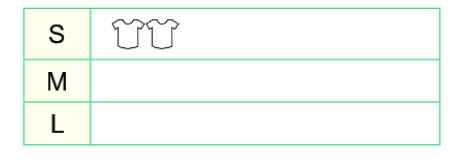 GiảiÁo cỡ S: 10:5=2 hìnhÁo cỡ M: 30:5=6 hìnhÁo cỡ L: 15:5=3 hìnhTa có biểu đồ tranh: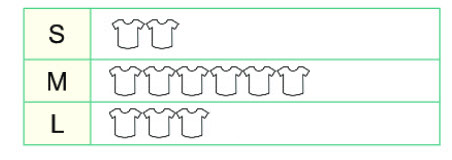 -/-Vậy là trên đây Đọc tài liệu đã hướng dẫn các em hoàn thiện phần giải toán 6: Hoạt động 3 trang 75 Toán lớp 6 Tập 2 Kết nối tri thức. Chúc các em học tốt.